Bike Riding ProgramDear parents/carers.To increase safety in our school we are making a request that all parents/carers purchase a bike helmet (to be stored in classrooms) for all students who wish to participate in bike riding programs. Our school has a variety of well-maintained bicycles that our students enjoy at play times and during specific physical education lessons.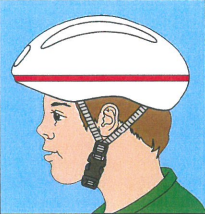 